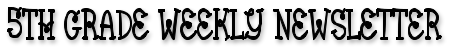 February 27-March 3, 2012                                                                                                   Volume 24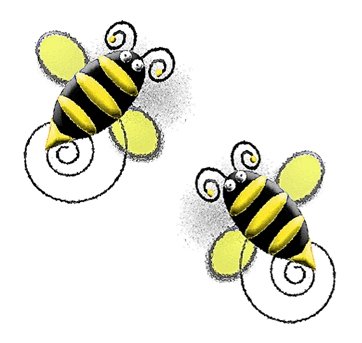 